Международная энциклопедия «Одарённые дети России», 2015-2016г.г.Номинация «Дети – наше будущее»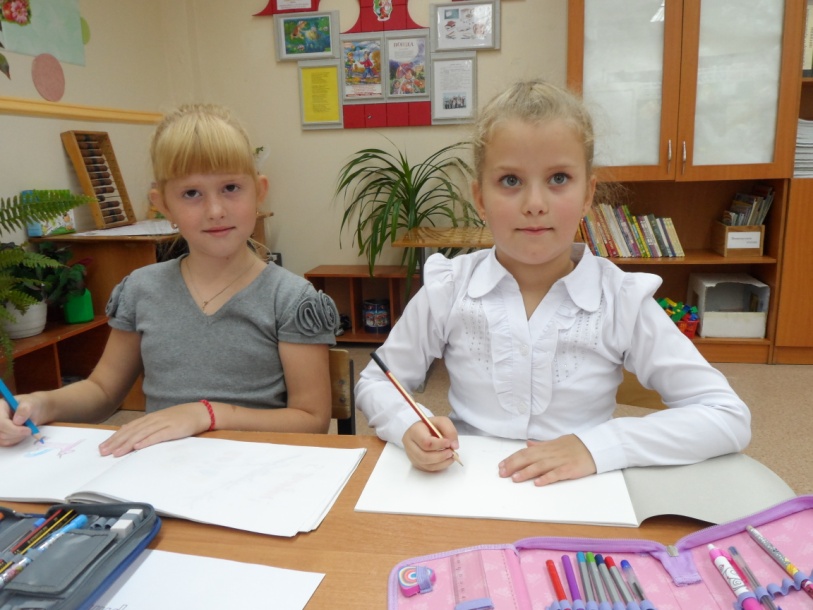 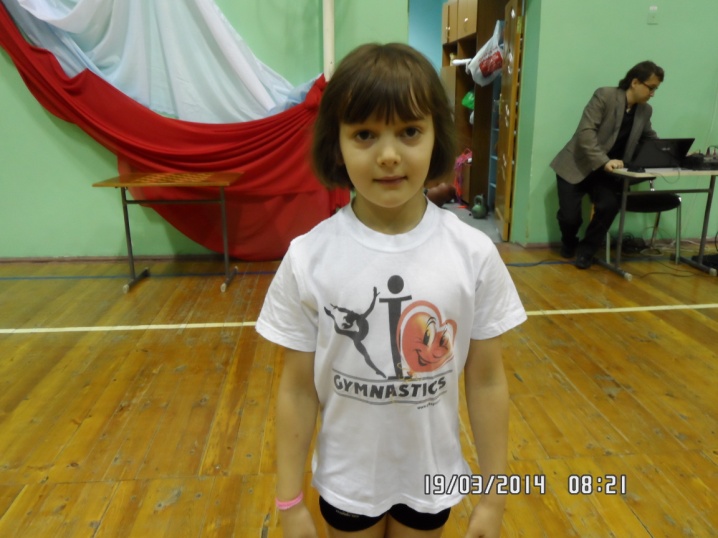 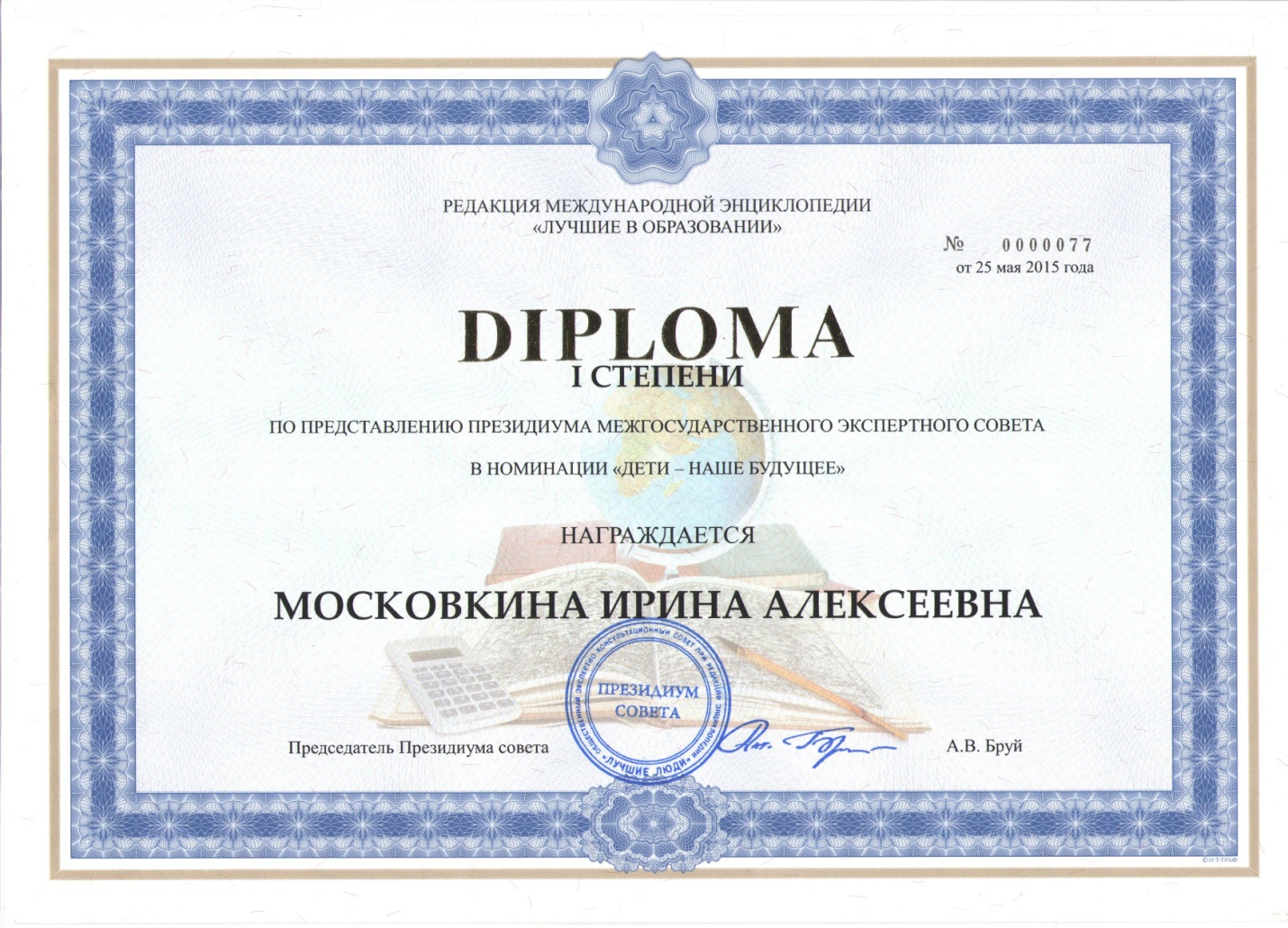 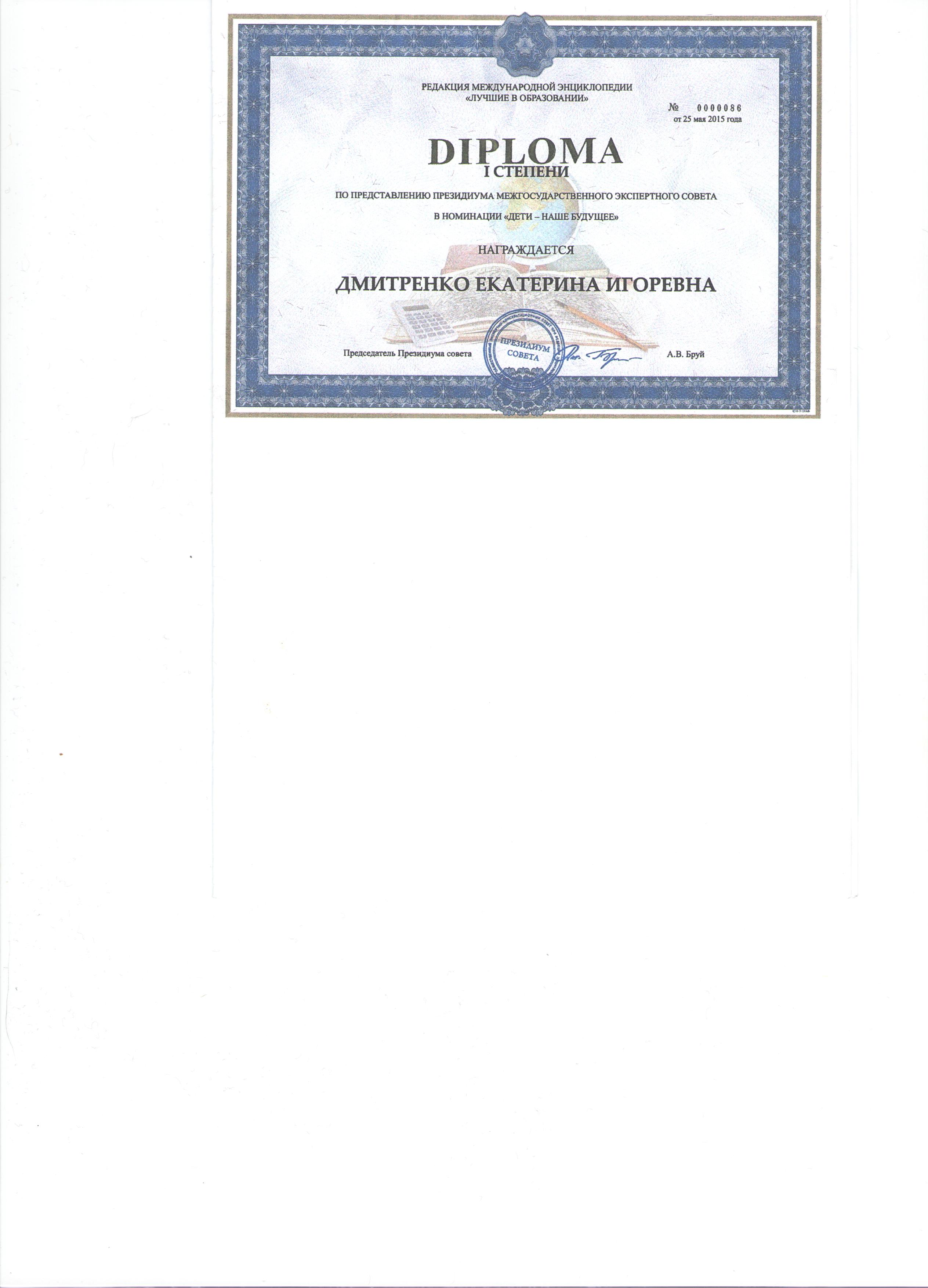 «Энциклопедия детских достижений Тюменской области»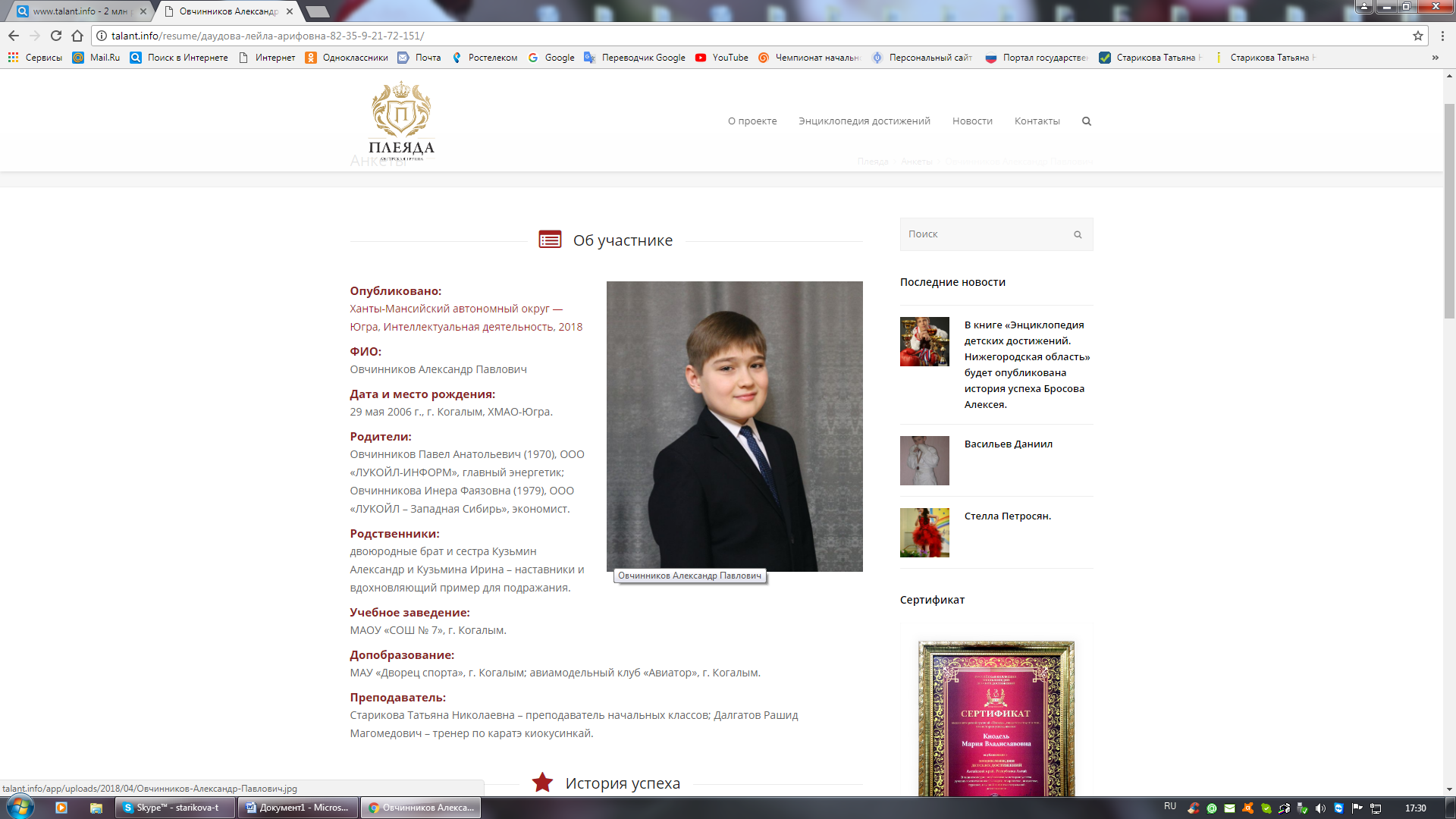 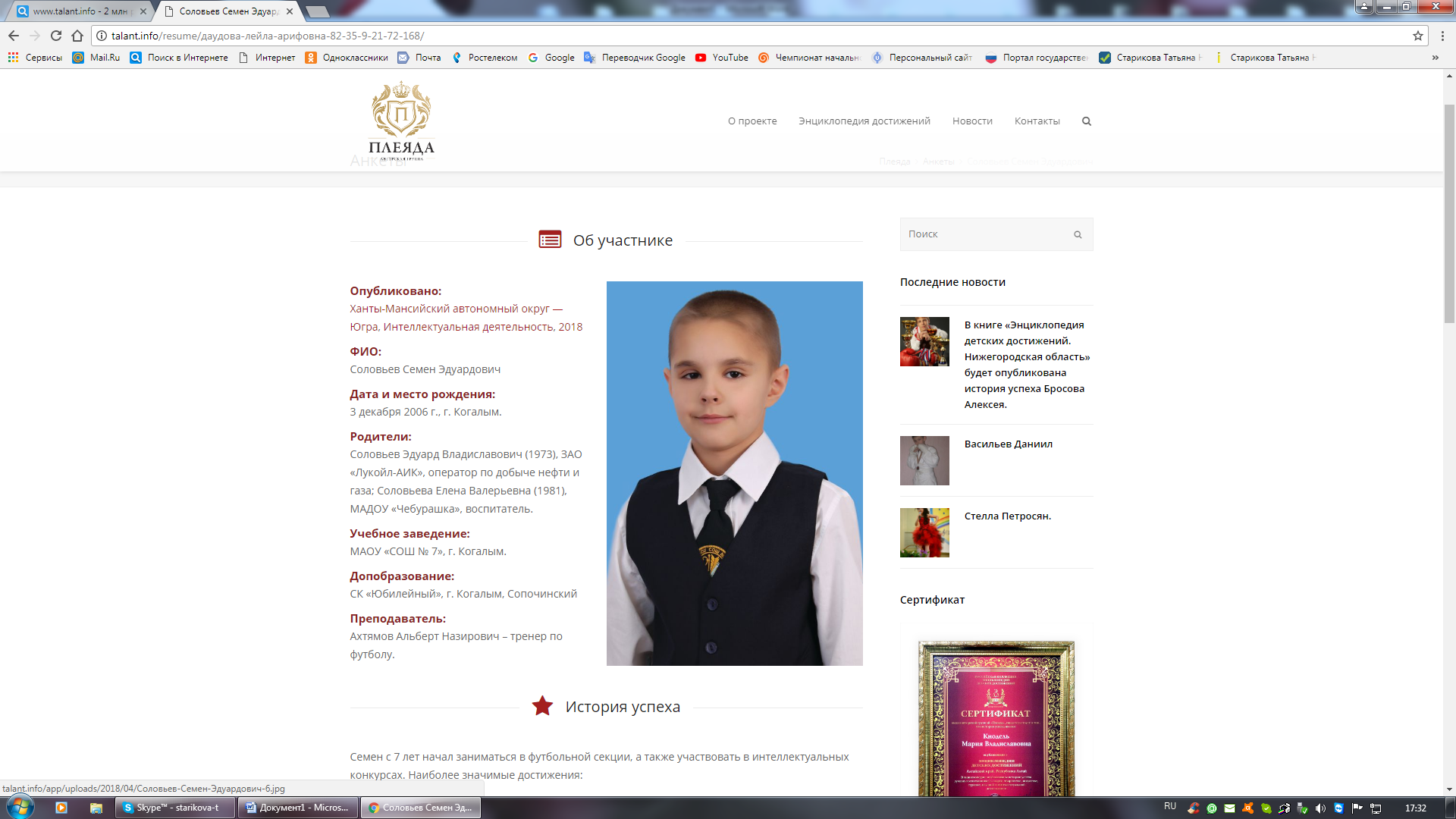 